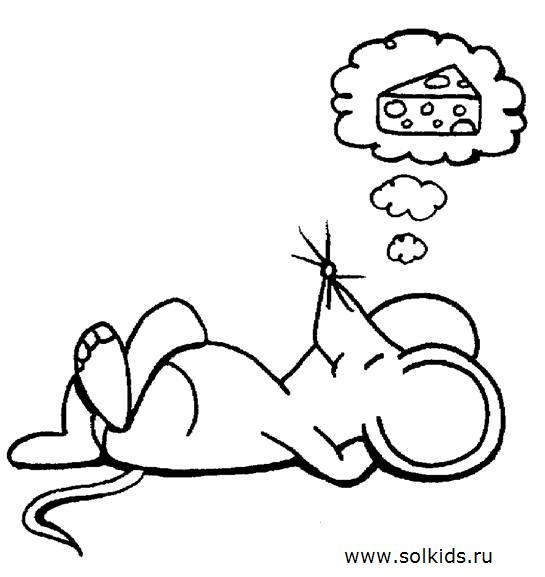 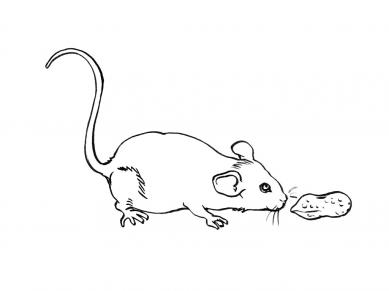 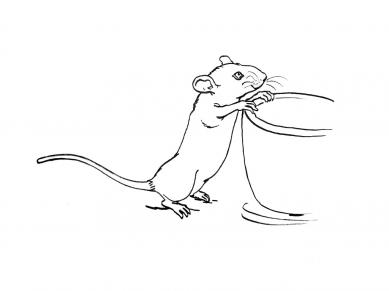 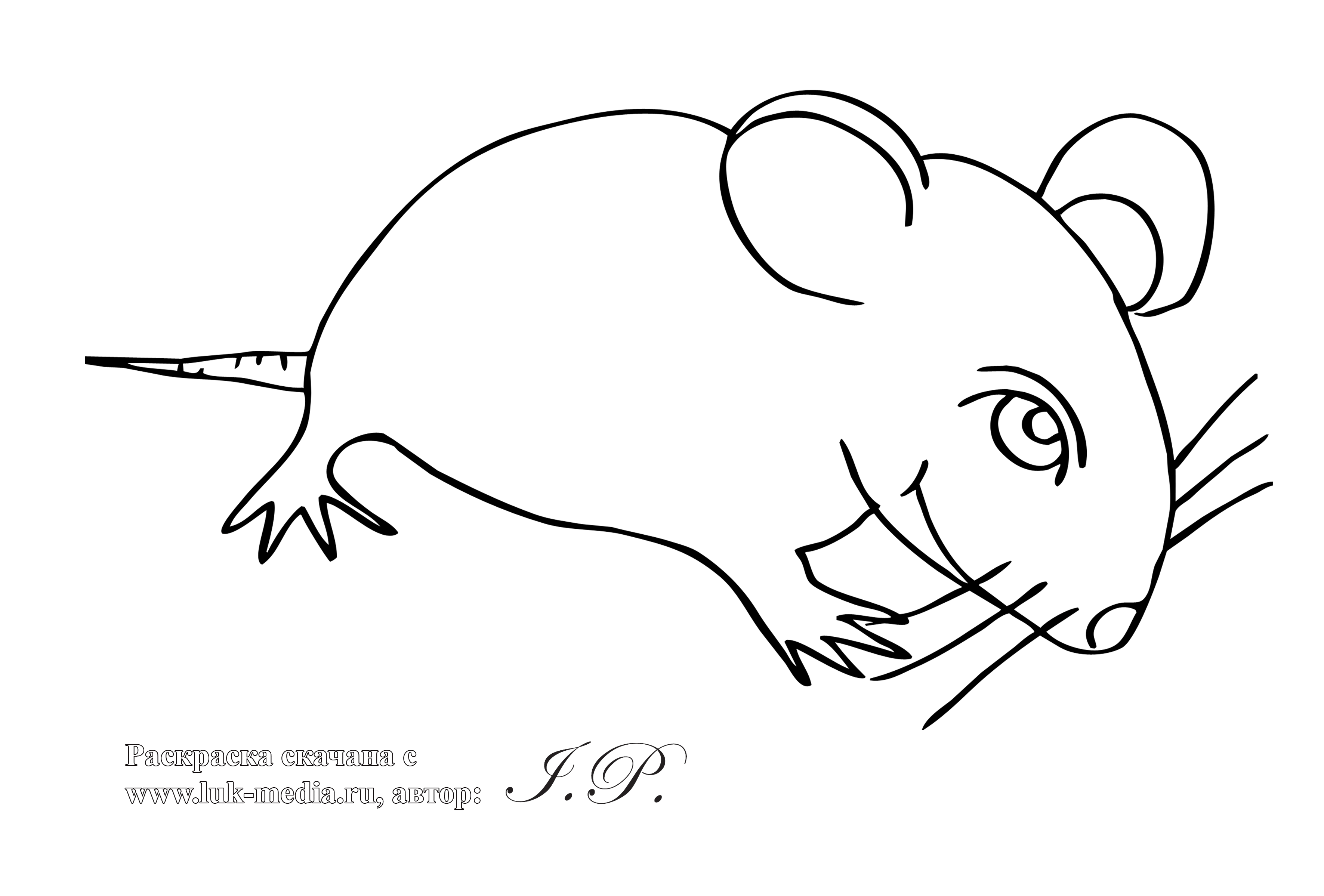 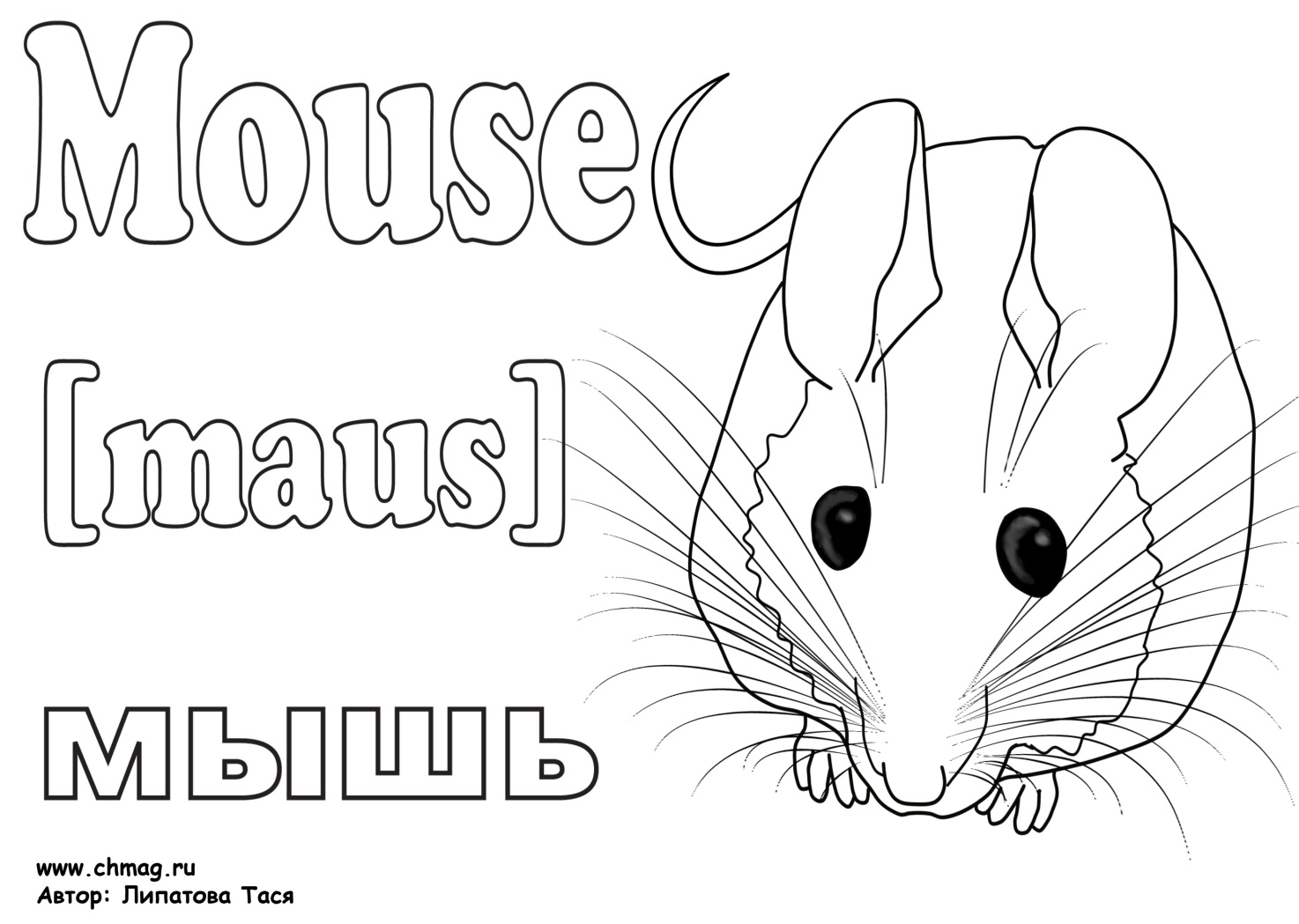 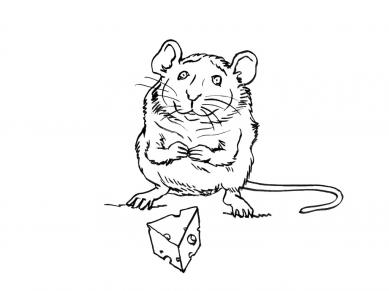 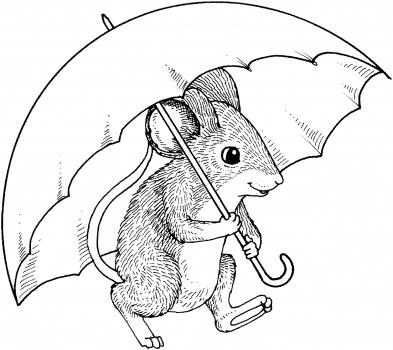 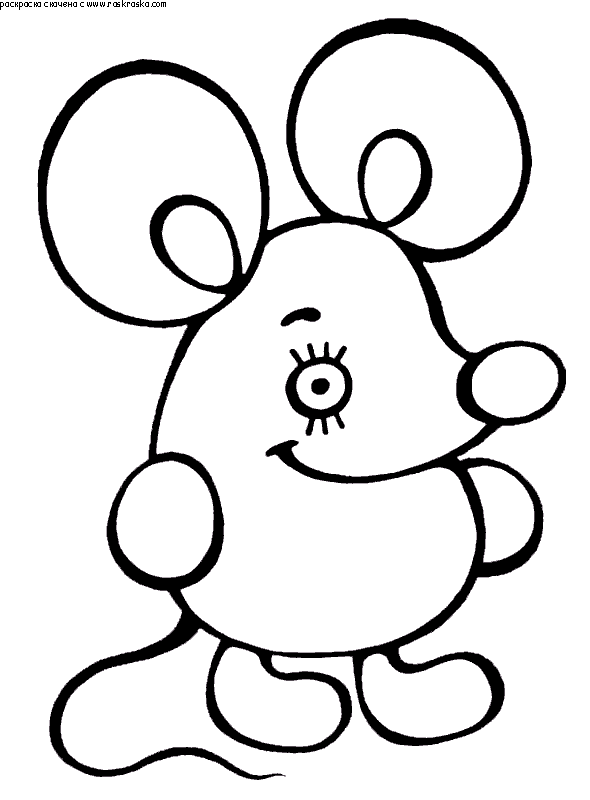 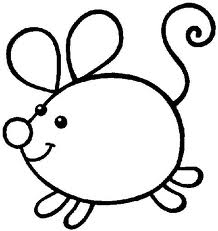 Найди одинаковых мышат и соедини их дорожкой.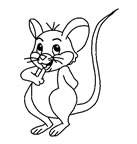 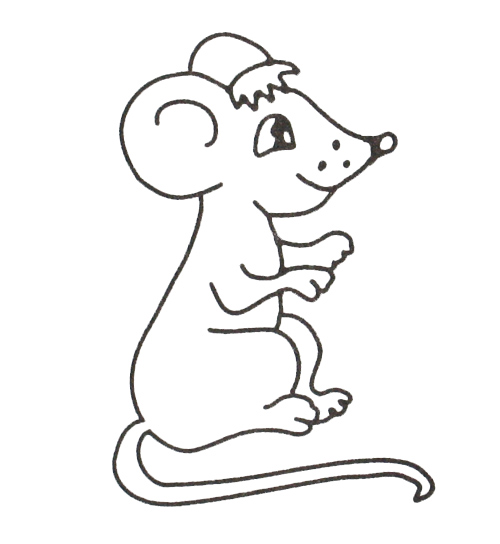 